Совет депутатов   Новорахинского сельского поселенияРЕШЕНИЕот 25.02.2021 № 38д. Новое РахиноОб отчёте Главы Новорахинского сельского поселения за  2020  год	Совет депутатов Новорахинского сельского поселения РЕШИЛ:	 1.Отчёт Главы  Новорахинского сельского поселения за   2020 год принять к сведению.	2. Дать оценку  работы Главы Новорахинского сельского  поселения  и Администрации Новорахинского сельского поселения « удовлетворительно». 3.Опубликовать отчёт Главы Новорахинского сельского поселения за 2020 год и настоящее решение  в муниципальной газете «Новорахинские вести» и разместить на официальном сайте Администрации Новорахинского сельского поселения в информационно-телекоммуникационной сети «Интернет».Глава поселения       Г. Н. Григорьев	  Принят к сведению  решением Совета депутатов Новорахинского сельского поселения от 25.02.2021 № 38ОтчётГлавы администрации Новорахинского сельского поселения о проделанной работе за 2020  год	Работа администрации сельского  поселения   в 2020 году строилась в пределах полномочий, определенных федеральным, областным законодательством,  Уставом сельского поселения , а также наказами жителей поселения.По данным Администрации поселения численность постоянного населения на 31 декабря 2020 года составила 1065 человек  (по  данным статистики 1122 человека)Из общего количества населения дети до 18 лет – 155 чел. пенсионеров 306 чел. трудоспособное население 604 чел.По бюджету поселения:Получено   собственных налогов  4493224 руб.27 коп.из них:НДФЛ                           1318 609 руб.07 коп  на 105,3 % к плану  Земельный налог          1781509 руб. 27 коп. на 117,8 %к плану  На имущество                 284244 руб.93 коп. на 179,9 % к плану  Продажа 7-ми земельных участков  1108861 руб.Средства бюджета расходуются на  исполнение полномочий по решению вопросов местного значения   определённых  Федеральным законом от 6 октября 2003 г. № 131-ФЗ «Об общих принципах организации местного самоуправления в Российской Федерации»,  и  областным законом Новгородской области от 23.10.2014    № 637-ОЗ "О закреплении за сельскими поселениями Новгородской области вопросов местного значения"Расходы  бюджета сельского поселения  осуществляются  в соответствии  ПЯТИ утверждённых  муниципальных программ и шести  подпрограмм, ЭТО Софинансирование  мероприятий  по реализации проектов местных инициатив граждан включенных в муниципальные программы развития территорий Новгородской области: реализация общественно-значимых проектов  по благоустройству сельских территорий (ГРАНТ)  - 153400 руб.,это зона отдыха в д.Сомёнка + автобусная остановка.  по модернизации уличного освещения  в  рамках ППМИ  д.Сомёнка и д.Локотско 80000 руб. и  ТОС «Ракушино» 18750 руб., в результате  заменено 127 светильников, добавлено 41 светильник,  в результате  в 4 раза экономия электроэнергии на уличное освещение.Затраты на освещение деревень составили 2125536 руб. +  текущий ремонт  светильников 109344 руб. Вывоз  ТКО   с общественных мест  7948 руб. около 35 куб.м. Удаление аварийных деревьев   на 108000 руб. - на кладбищах д.Старое Рахино  9 шт, д.Ракушино7 шт. Провели межевание границ кладбищ  40000 руб.На проведение культурно-спортивных мероприятий  (спортинвентарь, призы, поздравление юбиляров) 10400руб.Пожарная безопасность 7500 руб. (сгорело 4 дома, 2 строения)На проведение  муниципальных выборов 268095 руб.Административные расходы (электоэнергия, ГСМ, телефон, интернет, Консультант+, СМИ, канцтовары  и пр.) 650200 руб.Трансферты  по передаче полномочий  КСК  52877 руб.ОСТАТОК 600787 РУБ.Дорожный фонд  составил  2903943 руб. 93  коп., этона начало  года переходящий остаток акцизов 2019  года  1637569 руб.03 коп. поступило акцизов 1266374 руб.90 коп.РАСХОД на  обеспечение дорожной деятельности в гравницах населённых пунктов  поселения (49 дорог)Содержание  дорог 155250 руб.Экспертиза смет на ремонт дорог 25300 руб.Ремонт дорог  3069142 руб. ( «Дорога к дому» - д.Локотско-асфальт), д.Сомёнка ул.Зелёная (ПГС), ул Центральная строительство основания площадки )ОСТАТОК   933354 руб. 93коп. (акцизы на ГСМ)на  содержание  штатных работников администрации сельского поселения  в количестве 8 единиц -  2367500 руб./ из них 3 ед. муниципальных служащих 857400 руб.Субсидии  из  федерального и областного  бюджетов  на поддержку  реализации проектов  1000700 руб. ( ППМИ -420000 руб .    ГРАНТ--   511200 руб., ТОС -69500, На проведение референдума по изменениям в Конституцию Российской Федерации 338983 руб.Ведётся работа по информированию жителей поселения о возможности реализации гражданами своей власти через непосредственное осуществление самоуправления на части территории Новорахинского сельского поселения посредством создания Территориального общественного самоуправления. На  территории поселения работают   8 ТОСов, 3 старосты,  Совет МКД, Общественный совет., волонтёрское движение ( Волонтёрское движение «МЫВМЕСТЕ»  - волонтёрами с 14 по 24 апреля  178 –ми  человекам (+ 65),  проживающих  в 30 деревнях.   развезены продуктовые наборы  Проведено  4 публичных слушаний по вопросам Устава и Бюджета сельского поселения.	Проведено  4   собрания граждан  и 11 подворных обходовОбращения, вопросы и пожелания граждан в  основном  носят  социально- экономический, бытовой  характер: по  улучшению жилищных условий, обеспечения населения услугами торговли, медицины, об обеспечении дровами, по газаснабжению. водоснабжению,  электроснабжению, ремонту уличного освещения, содержанию и ремонту  дорог, вопросы, связанные с адресным хозяйством и другие.   Все поступившие  обращения, в т. ч. 8 письменных,  рассмотрены в соответствии с нормами действующего законодательства, по всем приняты соответствующие решения.С сентября  2020 года начал работу ФАП  в д.Новое Рахино. За 2020 год специалистами администрации оказано  369 услуги населению (присвоение адресов  строениям и земельным участкам, выдача различного рода справок и выписок) Информация о деятельности органов местного самоуправления размещается на официальном сайте Администрации Новорахинского сельского поселения в ИТС «Интернет» и публикуется в муниципальной  газете «Новорахинские вести», которые распространяются через сельские библиотеки   Огромная благодарность депутатам Совета депутатов Новорахинского сельского поселения,  Индивидуальным предпринимателям,  старостам деревень, председателям ТОС. жителям поселения за участие помощь и поддержку в работе Администрации сельского поселения по решению  различного рода вопросов  и  проблем._________________________________________________________________________________________________________Совет депутатов   Новорахинского сельского поселенияРЕШЕНИЕот     25.02.2021 № 39 д. Новое РахиноОб утверждении программы приватизации муниципального имущества Новорахинского сельского поселения в 2021 годуВ соответствии с Федеральным законом от 21 декабря 2001 года № 178-ФЗ «О приватизации государственного и муниципального имущества», постановлением Правительства Российской Федерации от 27 августа 2012 года № 860 «Об организации и проведении продажи государственного или муниципального имущества в электронной форме», руководствуясь Уставом Новорахинского сельского поселения и Положением  об управлении и распоряжении муниципальным имуществом Новорахинского сельского поселения, утверждённым решением Совета депутатов Новорахинского сельского поселения от 25.03.2020 № 253,Совет депутатов Новорахинского сельского поселения РЕШИЛ:1.Утвердить прилагаемую программу приватизации муниципального имущества  Новорахинского сельского поселения в 2021 году.	2.Опубликовать настоящее решение в муниципальной газете «Новорахинские вести», разместить на официальном сайте Администрации Новорахинского сельского поселения в информационно-телекоммуникационной сети «Интернет» и на официальном сайте Российской Федерации в сети «Интернет» для размещения информации о проведении торгов: http://www.torgi.gov.ru.Глава поселения	Г.Н.Григорьев_____________________________________________________________________________________________________________________________________________________________________Программаприватизации муниципального имущества Новорахинского сельского поселения в 2021 году1. Общие положенияНастоящая Программа приватизации муниципального имущества  Новорахинского сельского поселения разработана в соответствии с Федеральными законами от 21 декабря 2001 года № 178-ФЗ «О приватизации государственного и муниципального имущества», от 29 июля 1998 года № 135-ФЗ «Об оценочной деятельности в Российской Федерации», постановлением Правительства Российской Федерации от 27 августа 2012 года № 860 «Об организации и проведении продажи государственного или муниципального имущества в электронной форме», Положением  об управлении и распоряжении муниципальным имуществом Новорахинского сельского поселения, утверждённым решением Совета депутатов Новорахинского сельского поселения от 25.03.2020 № 253.2. Основные цели и задачи приватизации в 2021 годуНастоящая Программа устанавливает основные цели и задачи приватизации в Новорахинском сельском поселении, перечень муниципального имущества, подлежащего приватизации, и мероприятия по ее реализации.Основными целями реализации настоящей Программы являются:повышение эффективности управления муниципальной собственностью;усиление социальной направленности приватизации;обеспечение планомерности процесса приватизации. Для достижения указанных целей приватизации муницпального имущества направлена на решение следующих задач:приватизация муниципального имущества, которое не обеспечивает выполнение муниципальных функций и полномочий сельского поселения;оптимизация структуры муниципальной собственности;привлечение потенциальных инвесторов с целью восстановления объектов культурного наследия, их дальнейшего сохранения и содержания;рациональное пополнение доходов бюджета сельского поселения;уменьшение расходов бюджета сельского поселения на управление муниципальным имуществом;проведение предпродажной подготовки с привлечением аудиторов, оценщиков, финансовых и юридических консультантов;дифференцированный подход к приватизации предприятий в зависимости от их ликвидности;обеспечение контроля за выполнением обязательств собственниками приватизируемого имущества;проведение в сжатые сроки приватизации объектов, не используемых для нужд сельского поселения.Приватизация муниципального имущества не окажет существенного влияния на структурные изменения в экономике сельского поселения3. Муниципальное имущество, подлежащее приватизации в 2021 годуВ рамках реализации задач по приватизации муниципального имущества в 2021 году предполагается осуществить продажу на аукционе объектов недвижимости согласно Перечню объектов недвижимости, подлежащих приватизации в 2021 году (приложение 1).	Исходя из анализа состава муниципального имущества, подлежащего приватизации в 2021 году, ожидается получение доходов в размере 8 492 рубля 58 копеек. 4. Основные мероприятия по реализации ПрограммыВ целях реализации настоящей Программы предусматривается проведение следующих мероприятий: подготовка и оформление технической документации на объекты недвижимости, подлежащие приватизации;регистрация права муниципальной собственности на объекты недвижимости, подлежащие приватизации;формирование земельных участков, занимаемых подлежащими приватизации объектами недвижимости, которые необходимы для их использования;оценка муниципального имущества;подготовка и утверждение планов приватизации;информационное обеспечение приватизации муниципального имущества;подготовка и проведение аукционов по продаже муниципального имущества;подготовка и проведение продажи муниципального имущества посредством публичного предложения;распределение денежных средств, полученных от приватизации муниципального имущества;регистрация перехода права собственности к новому собственнику. 5.Определение цены подлежащего приватизации муниципального имуществаНачальная цена приватизируемого имущества устанавливается в соответствии с законодательством Российской Федерации, регулирующим оценочную деятельность.6.Отчуждение земельных участковПриватизация зданий, строений и сооружений, а также объектов, строительство которых не завершено и которые признаны самостоятельными объектами недвижимости, осуществляется одновременно с отчуждением лицу, приобретающему такое имущество, земельных участков, занимаемых таким имуществом и необходимым для его использования, если иное не предусмотрено законодательством.При приватизации расположенных на неделимом земельном участке частей зданий, строений и сооружений, признаваемых самостоятельными объектами недвижимости, с покупателями заключаются договоры аренды земельного участка с множественностью лиц на стороне арендатора в порядке, установленном законодательством.Собственники расположенных на неделимом земельном участке объектов недвижимости вправе одновременно приобрести в общую долевую собственность земельный участок после приватизации всех частей зданий, строений и сооружений. Размер доли в праве собственности на земельный участок определяется пропорционально отношению площади соответствующей части здания, строения, сооружения к общей площади здания, строения, сооружения.Одновременно с принятием решения об отчуждении земельного участка при необходимости принимается решение об установлении публичных сервитутов.При отчуждении земельных участков право собственности не переходит на объекты инженерной инфраструктуры, находящихся в государственной или муниципальной собственности и не используемые исключительно для обеспечения объектов недвижимости, расположенных на указанных земельных участках.Земельные участки подлежат отчуждению по цене, установленной в соответствии с действующим законодательством.7.Организация контроля за проведением приватизации муниципального имуществаЦелью контроля за проведением приватизации муниципального имущества является уменьшение рисков в отношении использования муниципального имущества, реализации новыми собственниками инвестиционных и социальных обязательств, гарантированное получение средств от приватизации в планируемых объектах и в установленные сроки.Обеспечение выполнения настоящей Программы возлагается на Администрацию Новорахинского сельского поселения.Отчёт о результатах приватизации муниципального имущества за 2020 год представляется до 1 апреля следующего за отчётным года в Совет депутатов Новорахинского сельского поселения.  Приложение 1 к Программе приватизации муниципального имуществаНоворахинского сельского поселения в 2021 году  Перечень объектов муниципального имущества, подлежащих приватизации в 2021 году ______________________________________________________________________________________________________________________________________________________________________________________________________________________________________________________________________________________________________________________________________________________________________________________________________________________Муниципальная газета                               СРЕДА 3  МАРТА  2021   года                                          № 6 (280)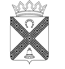 Н о в о р а х и н с к и е          вести2          Новорахинские вести                          среда 5 марта   2021 №   6    2УТВЕРЖДЕНАрешением Совета депутатов Новорахинского                                                                                    сельского поселения от  25.02.2021 № 39 № п/пНаименование объектаМестонахождениеРежим управления муниципальным имуществомСпособ приватизацииСпособ объекта распоряжения земельным участком1Земельный участок общей площадью 12 946 кв.м. с кадастровым номером 53:06:0090306:76 из земель сельскохозяйственного назначения, разрешенное использование: для товарного сельскохозяйственного производстваНовгородская область, Крестецкий муниципальный район, Новорахинское сельское поселениеКазнаАукционПодлежит продажеМуниципальная газета   «Новорахинские вести»Учредитель:Совет депутатов Новорахинского сельского поселения Крестецкого муниципального района Новгородской областисоучредитель:Администрация Новорахинского сельского поселения Крестецкого муниципального района Новгородской области175450 Новгородская область Крестецкий районд. Новое Рахино. д.26.адрес  издателя и редакции:175450 Новгородская область Крестецкий районд. Новое Рахино. д.26телефон: (8 81659) 51-236,факс (8-81659) 51-295adm-novrahino@mail.ruГлавный редактор Г.Н. ГригорьевВерстка, дизайнС.В. СерёгинаГазета выходит по мере необходимости.тираж  35 экз.подписано в печать  03.03.2021по графику ( 12.00), по факту (15.00)Газета отпечатана в Администрации Новорахинского сельского поселения Крестецкого района Новгородской областицена « бесплатно»ответственность за достоверность информации и её соответствие правовым нормам действующего законодательства несёт орган, принявший документ